Apollo Elementary PTA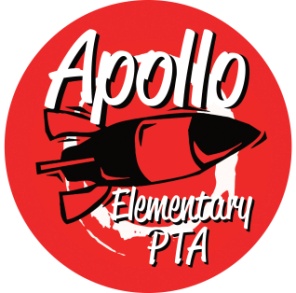 General Meeting AgendaSeptember 29, 20216:30-6:35pm 		Call to Order6:35-7:05pm 	Guest Speaker—Stephanie Wallace, PBSES Coach and Sydney Hall, school Counselor                                        Principal Jane Harris introduced Apollo PBSES Coach Stephanie Wallace and school Counselor, Sydney Hall. They will address their programs and how they support the students at school and how they can be assistant to you and your students at home.Sydney Hall, our counselor started the presentation tell parents what her job and what resources for families. She supports students at school three different ways: short term individual counseling, small group counseling and classroom lessons. All students know how to check with her. They can find the slip to fill and chat with her. Short term individual counseling normally run 4-6 weeks and students will be referred by teachers regarding problem solving, identifying strength, friendship skills, communication skills, etc. Small group counseling is based on tier 2 students. Classroom lessons are based on tier 1 students. Sydney shall some resources for families: her counseling website which comes through each Apollo E-News which includes lots of resources, monthly newsletter/calendar which comes out once a month to let parents know certain things going on and communicate with families, power packs which are provided by Issaquah Food bank and give to students who signed up every Friday throughout the school year in their backpacks and McKinney Vento service. Other roles Sydney in the building: Tier 2 facilitator, 504 coordinator and VOICE Mentorship program coordinator. Sydney’s contact information if parents have questions: email: halls@issaquah.wednet.edu. Phone 4258377544.Stephanie Wallace then gives her presentation. PBSES coach stands for Positive Behavior and Social Emotional Support coach. The job is to support for all. Focus on tier 1, for students and teachers. For staff, she provides professional development, weekly coaching emails, coaching sessions, modeling, co-teaching and planning. For students, she provides clear expectations (rocket way), reinforcement system (rocket slips, golden rockets), SEL lessons, relationship building (morning meetings, recess, lunch) and problem solving (recess). Stephanie suggests parents to support students the rocket way at home. One of the tools is to use common language which is positive and specific. Another way is to discuss the ways that being respectful, responsible and safe may look different or the same at home VS school. Family can try doing family meetings to talk to students and value to your family. Talking about plans for day or week ahead, activities, share/discussion/goals. Check Stephany’s website on school website, monthly newsletter blurb with counseling’s monthly newsletters, and family meetings to support at home routines, procedures, positive behavior support and reinforcements. Other roles that Stephany has is Tier 1 PBSES facilitator, building assessment coordinator and administrative internship. Stephany’s contact information: email: wallaces@issaquah.wednet.edu, phone: 4258377534.7:05-7:35pm		Rocket Report—Principal HarrisJane started with her rocket report. The first couple week of learning going very well. The request to the parents is to make sure to provide cold gear like jackets to the kids and put names on jackets and lunch boxes and thermoses. 4 quick weeks had lots of going on. The curriculum night has good attendance. 13 parents per class. Parents can check teachers’ websites or clever for the slides if can’t attend. School starts the iReady testing for Math and Reading. Kindergarten won’t have iReady tests until January. We are sure to have safety measure even we do small groups at school. Learning gaps is not as bad as we initially expected. Thanks for parents to support kids’ education. Most kids are at approaching or at grade level. Shortly, 4th and 5th will do Fall SBA test which should initially fall in prior spring. This time, 4th graders will take short version of 3rd grade SBA test and 5th grade will take short version of 4th grade SBA test. The test results will be out a week after the tests. School will do lots of data predicting to support our math and reading curriculum. Classes sizes for 4th and 5th are pretty large. We got one more 4th grade session. We didn’t add one more session of 5th grade because some students withdrew because of other reasons. We have 5 lunches for School lunches every day. Each lunch, we do sanitize and cleaned for the upcoming lunch. Our custodian does awesome job. We have students on stage and outside seating lunch under covered area. Students follow protocols and Paras make sure the kids follow our rocket ways and rules. Some parents reported short food resources. ISD is currently limited the food we serve and not wasting resources. So, we don’t have much issues. Our lunch lines go much faster without many choices. We got approximately 500 kids in the building, so each lunch, the number of kids is less than normal. Bus and parent drop off, we got lots of parent feedback. We do have bus driver shortage which it’s not necessarily impact our school. We are now 4 buses with 400 kids taking bus. So, the number doesn’t change too much. We do have trouble because of routes changing. Things are getting better. Parent drop off/Pick up getting better too. We do have parents waiting in line at 3PM for picking up. Waiting in line early doesn’t mean your student will come out first. So Jane suggests parents to drive and pick up kids around the time. ISD has been approved for its first rapid antigen tests and now is in process of training and determine how we could give the students the tests for these who have symptoms at school. We don’t need to send everybody home if there’s symptoms if they are not COVID. Jane encourages parents to check ISD COVID dashboard. We have had positive cases, however that’s not found to be caused in school, they are all outside school. We had close contacts and they are not tested positive. We do everything we could to keep our kids at school. Ask parents to keep their kids home if they are not feeling well.Lauren asked for the information regarding the younger kids COVID vaccination clinic. Jane said the news coming quickly, and she will share and transparency if there’s any updated information regarding vaccination info.7:35-7:55pm		Presidents’ Report & Welcome—Laura Ni & Laurelle GravesVote for elected board member position: Treasurer: Erin WongErin Wong has been placed for treasurer elected board position 2021-22, are there further nominations from the floor?If no further nominations for this position, Laurelle will call for a vote to elect Erin Wong as treasurer for 2021-22 PTA board. Please write Yes in the chat box. Any objections, please write Nay in the discussion. There are over 9 vote YES, No objection, Laurelle declared Erin Wong for Apollo PTA 2021-22 treasurer position.Vote 2021-22 Goals and Mission StatementNow we need to make a motion to approve our 2021-22 Goals and Mission statement as written. There’s no objection, Laura makes a motion, Jen Davis makes the second.  The motion passes.Vote 2021-22 Standing RulesThere’s slightly change in membership by adding the membership scholarship, and under Financial session, 33. requests for reimbursement, changed to “At year-end, receipts will be accepted until two weeks before the last day of school for reimbursement prior to June 30” instead of putting an exact day and change every year. Laura mentioned there’s donated membership available for families in need could apply through our membership chair or through school counselor. Jennifer Khumalo makes a motion to approve 2021-22 Standing Rules as written. Andrea seconded.  There’s no objection, the standing rules passes.Calendar for 2021-22 There are some changes like vision and hearing testing dates to be TBD, talent show dates changes. 1/31 submitted register open, 2/16 is the deadline. 3/4 is the virtual show. Our virtual book fair will start on 10/1 and runs for two weeks. Laurelle said normally we wouldn’t change a lot during the school year, but with COVID, many things are uncertain, so the changes would happen. Please let me know if you see anything that needs to be updated.Special Funding Grants To DateLaura mentioned there’s one grant request from our music teacher, Mrs. Brinkerhoff asked for special funding grant to buy 4 drums for 4th and 5th grade music classes. The special funding request has been approved by the PTA board and the check has been sent to Mrs. Brinkerhoff.7:55-8:05pm		Treasurers’ Report – Alexa Fisher & Jessica ShieldsAnnual Financial Review for 2020-21Erin reported annual financial review comments: not all the reimbursement has two people signatures. Laura mentioned that this yearly financial review is performed by parent volunteers, Erin Wang and Mihn.Financial StatementTreasure’s report August 2021, reflects last year’s income and expense. Last year, because of all the online learning. PTA didn’t spend a lot towards the events and programs. We are targeting to resume most of our events and programs. Nobody has questions.Vote 2021-22 BudgetBudget this year, we add “Membership Donation”, and targeting income as $125.00 and plan to spend all of it to membership scholarship. Tried to keep the budget as the same as last year because the situation is hard to predict. We keep it the same. We don’t have 5th camp any more, but we still support 5th grade graduation. So we have the budget for our 5th grade graduation committee to support graduation. We still have our grade level and individual allotments; we also still have grant request budget. We also change the line items for new school PTA support budget. Nobody has questions. Laurelle asked for the motion to approve the budget. Laura makes the motion to approve the budget. Danielle seconded. The budget is approved.There are couple checks wrote to teachers this month: one for Mrs. Brinkerhoff and Mrs. Harper.8:05-8:15pm		Secretary’s Report – Jen DavisApproval of Minutes from June 2021Nobody has the objection, the minutes is approved as written.8:15pm-8:25pm	 Director IntroductionsPrograms – OPEN (Laura)Fall Scholastic Book Fair will still be virtual and will start on October 1 through October 14. Encourage parents to support this book fair because all the scholastic dollars go to our teacher. Please check PTA website to order some books for your kids.Read at Home: a program that kids check the minutes of reading and submit the form. The due date this time is 11/25. The book handout is 12/1. All the kids participated will get to choose a free book.Math In Action: The first challenge of the year has started last Friday. If parent still wants to sign their kids up for participation, please email programs@apollopta.org. Currently, we have around 80 students participated. All the challenges are done online. Reflection: The reflection program has started and everyone is encouraged to participate regardless of grade or skill level. The deadline for reflection is October 25. Check PTA website if you have questions or email reflection@apollopta.org. School Supplies: Students should have got their ordered school supplies in the class, if parents still have issues or questions regarding the ordered boxes, please emails schoolsupplies@apollopta.org.Yearbook: Rachel is taking charge of yearbook this year. The link is sent out for parents to purchase. If you order before tomorrow, parents can get 10% off. We already got around 40 sales. And everyone gets 2 free pages.Events – Rachel HearnStarted planning on winter family night. Still plan to do multicultural night in March. Hopefully we could do in-person multicultural night this year.Fundraising – Danielle WittFall Rocket Fuel Fundraising: kick off on Monday, 10/4 -10/14. Links on the website, our goal this for this fundraiser is $30,000. Parents can donate through our PTA website to support our schools, teachers and students. 100% of the money raised stays at Apollo. If you have any questions, feel free to email fundraising@apollopta.org,27,000 raised last year regarding the playground, we will share updates on that if we have. We wrote the check to the district. They have started their work.Spiritwear: Our new spiritwear store is alive and open year-round. You can check PTA website or social media for order link.Communications – Laura NiPTA newsletters normally are sent bi-weekly. School E-news will contain PTA information for the week too. Please check them as well. We have Apollo PTA Instagram account now, Thanks for Jennifer Khumalo, search apolloelementarypta on Instagram and follow us. We will post the most recent PTA events/programs on both Facebook and Instagram. Jennifer Khumalo is our social media chair this year.Volunteers – OPEN (Laura)Volunteers inside school is still pretty limited. School allows at most 2 volunteers inside building a time. All volunteers have to get ISD volunteer approval. We will have 4 people help with school’s picture day which is October 5th. Still have PTA chair openings. If you are interested, please contact president@apollopta.org8:25-8:35pm		Standing Committee IntroductionsISF – Michelle Kauffman ISF has 10/30 monster mash run at Lake Sammamish park. Be sure to register from ISF or from PTA newsletter. They will follow the safety rules.ISF cultural bridges family guide 2021 is out. It contains lots of important information regarding schools and district. It published in paper copies and delivered to all the schools. Ask the office if you want a paper copy.Membership – Jennifer KhumaloWe got quite a few donated memberships. Please contact Jennifer if you know any family needed. Extended families can be community memberships, which is only $10.281 members as for now and were as high as last year in the first month. Art – Laurelle GravesHolding art docent volunteers inside school Laurelle will find out when this will happen. But pretty sure it needs vaccinated and go through ISD volunteer system. Family & Community Engagement (FACE) – Vasudha SharmaFACE will have Fall Art Contest, virtual event, all Apollo students is welcomed to participated and win a raffle. Email FACE with the entry art piece.Outreach – Karen Baker & Yomn YasserNurse has got coat from another source. But Outreach will help with coat drive in the future. Outreach still deliver snacks to each class monthly. Waiting for food bank for holiday barn, toy drive and gift cards information to decide what to do next. Power packs are picked up from food bank monthly. Parent Ed/Parent Wiser—Laurelle GravesNext ParentWiser event is on 10/13 7 PM, free for PTA members. This year is all virtual and recorded. Teacher Liaison – Jen DavisJen is a 5th grade teacher. Teachers enjoy the school year and keep the kids safe. If parents have questions about how the teacher interactive with PTA, Jen could help. Laura asked about the homework/school work regarding if the kids got sick. Jen said there’s no official process regarding that. Currently in 5th grade, if students got quarantine, 5th grade team actually collect work for the kids to pick up. Teachers are working out how to best support kids/families. iReady and Zern, these online apps are available too. We don’t have many cases in Apollo and the whole, the school is doing pretty well. Special Needs—Kimbie PopeWorking with LRCII, they will participate both reflection and FACE art contest.Safety – OPEN (Laurelle)Looking for somebody to help out because Laurelle will move on next year. It’s an easy job for emergency backpack and one time work every year. Each class has an emergency backpack and bucket in the class for field trips, emergency situations. Apollo practice different emergency situations pretty frequently to make sure our kids get prepared if certain situation happens.8:35 – 8:40 		New Business – no new business.			Andrea volunteers to help with Laurelle for safety co-chair.8:40pm		Adjourn – Laurelle adjourned the meeting.Laura NiLaurelle GravesJane HarrisSydney HallStephanie WallaceKaren BakerKimbie PopeErin WangDanielle WittMarcie CheungNatalie AshAlexa FisherAmie OjerioCrystalDreaEmily Moe-LobedaJen DavisJennifer KhumaloKelly UrlacherRachel HearnRama KrishnamoorthySiddhi PatelZhijie BrianYomn OsmanYunju Ro